NAŘÍZENÍ JIHOČESKÉHO KRAJEze dne 21. 9. 2023o vyhlášení přírodní památky Velký Hodonický rybník a o stanovení jejích bližších ochranných podmínekRada Jihočeského kraje vydává dne 21. 9. 2023 podle § 36 a § 77a odst. 2 zákona č. 114/1992 Sb., o ochraně přírody a krajiny, ve znění pozdějších předpisů, dále podle § 7 a § 59 odst. 1 písm. k) zákona č. 129/2000 Sb., o krajích, ve znění pozdějších předpisů, toto nařízení.Článek 1Vymezení přírodní památkyTímto nařízením se zřizuje přírodní památka Velký Hodonický rybník a stanovují se omezení ve využití jejího území.Přírodní památka se nachází ve správním obvodu obce s rozšířenou působností Kaplice, v obvodu územní působnosti obce Malonty. Přírodní památka zahrnuje část katastrálního území Hodonice u Malont.Hranice přírodní památky se stanoví uzavřeným geometrickým obrazcem s přímými stranami, jehož vrcholy jsou určeny souřadnicemi v souřadnicovém systému jednotné trigonometrické sítě katastrální (dále jen „S-JTSK“). Seznam souřadnic v souřadnicovém systému S-JTSK jednotlivých vrcholů geometrického obrazce, jak jdou v obrazci za sebou, je uveden v příloze č. 1 k tomuto nařízení.Ochranné pásmo přírodní památky Velký Hodonický rybník se nezřizuje.Grafické znázornění území nově vymezené přírodní památky je zakresleno do katastrální mapy, která je přílohou č. 2 tohoto nařízení.Článek 2Soustava NATURA 2000Území přírodní památky Velký Hodonický rybník bylo zařazeno nařízením vlády č. 318/2013 Sb., kterým se stanoví národní seznam evropsky významných lokalit, ve znění pozdějších předpisů, mezi evropsky významné lokality (dále jen „EVL“) a tvoří EVL s názvem „Velký Hodonický rybník“, kód lokality CZ0310009.Článek 3Předmět ochranyPřírodní památka bude zřízena pro ochranu přirozené eutrofní vodní nádrže s vegetací typu Magnopotamion nebo Hydrocharition (3150) s populací silně ohroženého leknínu bělostného. Obecně jsou zde předmětem ochrany typičtí zástupci druhů rostlin a živočichů vázaní na extenzivně využívané mezotrofní rybníky.Článek 4Bližší ochranné podmínkyJen se souhlasem příslušného orgánu ochrany přírody lze na území přírodní památky:povolovat změny druhu pozemků nebo způsobů jejich využití, povolovat a provádět změny vodního režimu pozemků;hnojit pozemky anebo používat chemické prostředky;vysazovat nebo vysévat rostliny anebo vypouštět živočichy;přikrmovat ryby;provádět letnění nebo zimování rybníků;zasahovat do litorálních porostů, provádět úpravy dna a břehů včetně odbahňování;schvalovat zarybňovací plány;chovat ryby nebo vodní drůbež; manipulovat s výškou vodní hladiny kromě stavů vyžadujících okamžitý zásah (povodňové stavy a mimořádné situace dle manipulačního řádu).Výše uvedené souhlasy se nevyžadují, pokud tyto činnosti vykonává přímo příslušný orgán ochrany přírody nebo jsou příslušným orgánem ochrany přírody požadovány v rámci realizace schváleného plánu péče nebo v rámci opatření ke zlepšení stavu prostředí přírodní památky.Článek 5Obecná ustanoveníPorušení povinnosti stanovené tímto nařízením lze postihnout jako přestupek.Článek 6ÚčinnostToto nařízení nabývá účinnosti patnáctým dnem následujícím po dni vyhlášení ve Sbírce právních předpisů územních samosprávných celků a některých správních úřadů.      Mgr. František Talíř v.r.	           MUDr. Martin Kuba v.r.	  1. náměstek hejtmana	     hejtmanPříloha č. 1 k nařízení Jihočeského kraje ze dne 21. 9. 2023: seznam souřadnic v souřadnicovém systému S-JTSK jednotlivých vrcholů geometrického obrazce, kterými jsou stanoveny hranice přírodní památky Velký Hodonický rybník.Příloha č. 2 k nařízení Jihočeského kraje ze dne 21. 9. 2023: vymezení přírodní památky Velký Hodonický rybník na podkladu katastrální mapy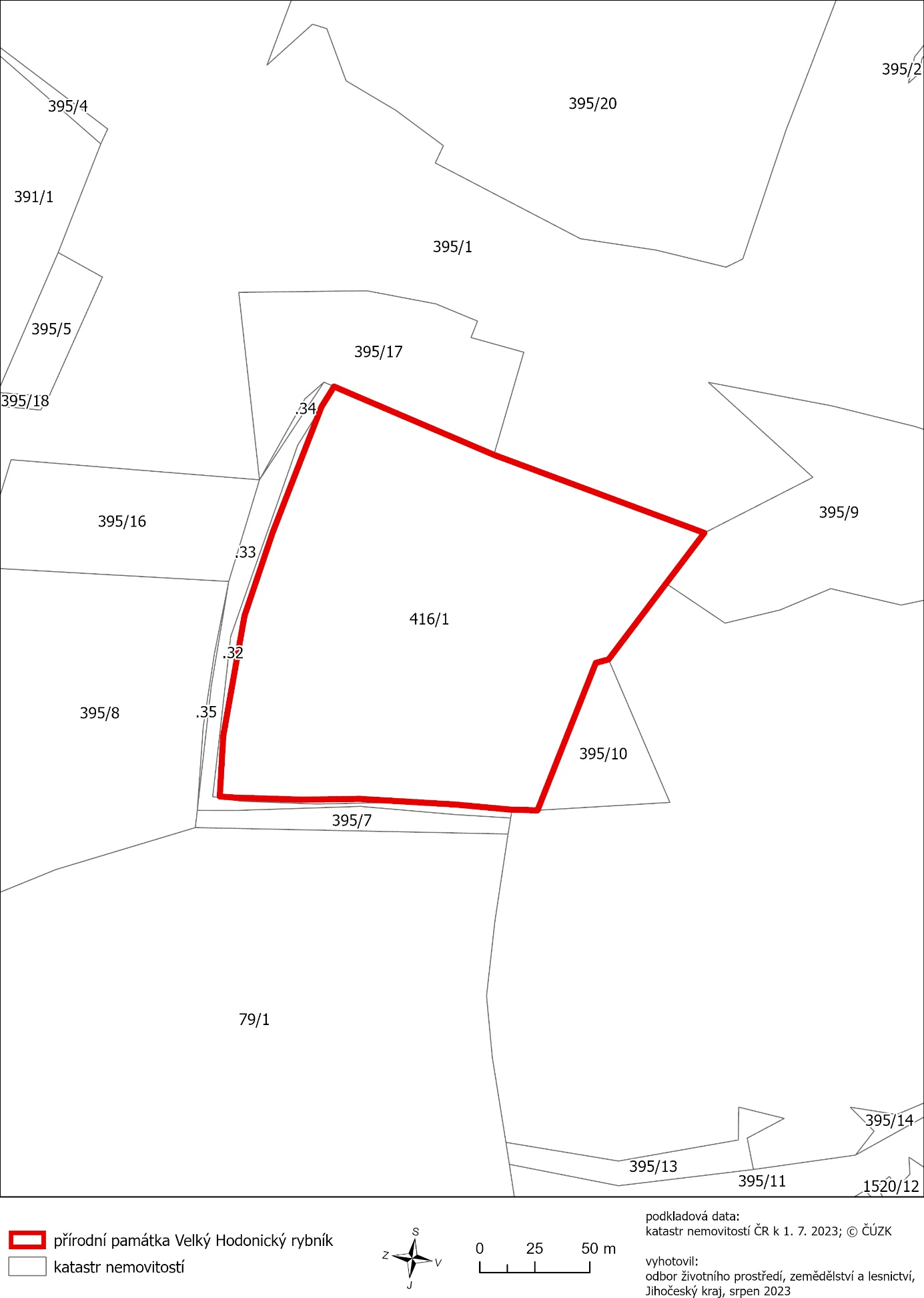 číslo bodusouřadnice – Y [m] souřadnice – X [m]pořadí bodu v obrazcizdroj souřadnic1754 095,481 197 042,391výpočet2754 022,831 197 073,422výpočet3753 927,181 197 108,913výpočet4753 944,591 197 131,884výpočet5753 970,721 197 166,415výpočet6753 976,491 197 167,976výpočet7754 003,011 197 234,997výpočet8754 014,581 197 234,738výpočet9754 040,521 197 232,349výpočet10754 083,751 197 229,8010výpočet11754 110,171 197 230,1411výpočet12754 140,681 197 229,2012výpočet13754 147,411 197 228,6913výpočet14754 145,841 197 201,2714výpočet15754 136,171 197 146,6015výpočet16754 123,351 197 108,6216výpočet17754 101,171 197 051,5717výpočet